m² supply and installation ofBRUCHAPaneel® roof elementsBrucha System PUR Roof "DP consisting of a PUR hard foam core, approx. 40 kg/m³, pentane foaming process, absolutely CFC, HCFC and HFC free, approx. 95 % closed-cell foamed, bonded to the steel sheet in a shear-resistant manner.Top side galvanised trapezoidal steel profile 0.6 mm, zinc layer 275 g/m², bead height 42 mm, crown distance 333.3 mm, with 25 µm polyester coating; standard colours according to Basic colour spectrum, with removable special protective foil, incl. capillary break.Bottom side (room-facing side) galvanised sheet steel 0.5 mm, zinc layer 275 g/m², slightly profiled, with 25 µm polyester lacquer coating, colour 9002, protective foil available on request.Fire behaviour according to EN 13501-1, Euro class Bs2d0, low flammability. B-s1-d0 on request.National and international tests, BRUCHAPaneel® is FM-certified.The BRUCHAPaneel® is approved according to DIBT construction supervision authority.The BRUCHAPaneel® is C2C-certified.The BRUCHAPaneel® is listed at the ÖGNI (Austrian Society for Sustainable Real Estate Management) and in the dgnb Navigator.Unique Brucha TRIPLE SEALING SYSTEM  for optimum condensate protection and building insulation.In the unit price, the stainless steel screws including sealing washers must be calculated according to the respective substructure. In addition, 4.8x19 mm screw must be included for the joint overlap, every 30 cm.Technical dataElement lengths max.   	________ mmConstruction width                    	1000         mmCrown height                    	42             mmInsulation thickness                	________ mmOverall thickness, type D  	________ mmColour of the upper shell RAL	________ U value in W/(m²K)             	________ Static characteristics Max. purlin spacing __ field system = __________ m__ field system = __________ m__ field system = __________ mDefined snow load ______ kg/m²Roof pitch                ______ degrees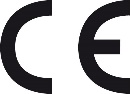 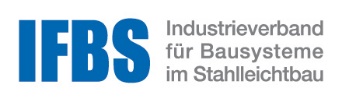 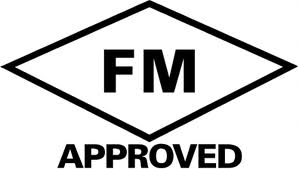 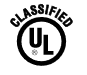 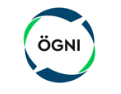 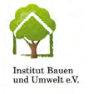 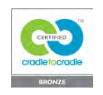 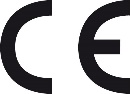 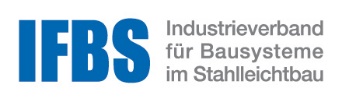 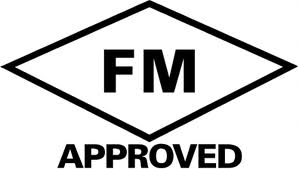 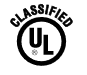 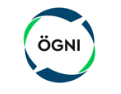 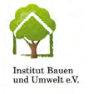 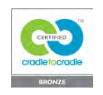 Core thickness:  3040506080100120140160Total thickness incl. trapezoidal structure:728292102122142162182202U-value W/m²K as per EN 14509:0.730.570.460.390.300.240.200.170.15